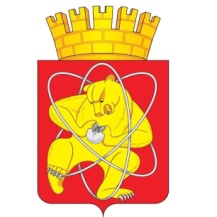 Городской округ«Закрытое административно – территориальное образование  Железногорск Красноярского края»АДМИНИСТРАЦИЯ ЗАТО г. ЖЕЛЕЗНОГОРСКПОСТАНОВЛЕНИЕ   27.03.2024                                                                                                                                          498г. ЖелезногорскОб отмене постановления Администрации ЗАТО г. Железногорск от 20.12.2004 № 2050 «О внесении изменений в постановление Администрации от 27.10.2004 № 1543»В соответствии с Федеральным законом от 06.10.2003  № 131-ФЗ «Об общих принципах организации местного самоуправления в Российской Федерации», руководствуясь Уставом ЗАТО ЖелезногорскПОСТАНОВЛЯЮ:1. Отменить постановление Администрации ЗАТО г. Железногорск от 20.12.2004 № 2050 «О внесении изменений в постановление Администрации от 27.10.2004 № 1543». 2. Отделу управления проектами и документационного, организационного обеспечения деятельности Администрации ЗАТО 
г. Железногорск (В.Г. Винокурова) довести настоящее постановление до сведения населения через газету «Город и горожане».3. Отделу общественных связей Администрации ЗАТО г. Железногорск (И.С. Архипова) разместить информацию о принятии настоящего постановления на официальном сайте Администрации ЗАТО 
г. Железногорск в информационно-телекоммуникационной сети «Интернет».4. Контроль над исполнением настоящего постановления оставляю за собой5. Настоящее постановление вступает в силу после его официального опубликования.Глава ЗАТО г. Железногорск						   Д.М. Чернятин